                   PRINCIPLES OF ENGINEERING                    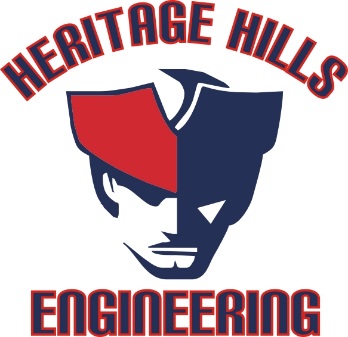 				            Automata Project Rubric   POINTSBrief Explanation of how Automata Works						*If does not have a clear role model -3 points*If automata has less than 3 simple machines -4 points		______/20Video (15 seconds) showing creation						*If video is not 15 seconds -3 points       *If video is not clearly showing model and creation -3 points	 ______/20Building of Automata	*Construcion is clean and neat (Over all appearance)		______/20Presentation Display*Step by step build instructions (Photo-based)			*Well put together display*If plans and sketches are not present -3 points			______/20*Oral Presentation	*If model and creation is unclear -3 points	*If video is not shown -5 points					______/20Name:________________________	         Total________/100